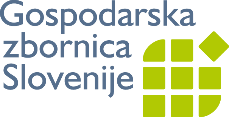 ZKZK – Zbornica knjižnih založnikov in knjigotržcevDimičeva 13  1504 Ljubljana  T: (01) 58 98 337  F: (01) 58 98 100  info@gzs.si  www.gzs.siPRIJAVNICA NA NATEČAJNagrada Kristine Brenkove za izvirno slovensko slikanico 2018 Prijavitelj:_________________________________E-mail naslov:______________________________Naslov prijavljene slikaniceZaložnikAvtor besedilaAvtor ilustracijeMesec in leto natisaDatum prijaveČlan GZS ZKZK             da             ne   